Objective:             A bright, talented and ambitious IT support Engineer with a strong technical background that possesses self-discipline and the ability to work with the minimum of supervision. Having exposure to a wide range of technologies & able to play a key role in diagnosing hardware and software problems and to ensure that quality solutions meet business objectives. Possessing a good team spirit, deadline orientated and having the ability to organize and present complex solutions clearly and accurately.Technical Skills:CCNA, MCSE 2012.Digital Marketing.MS Office suite 2007, 2013.MS Access 2007 VBA.Strong Knowledge in Oracle Apps 11i and R12.Strong Knowledge in Oracle 11g.Oracle Developer 6i & 10g.Windows 7, Windows 8,10.Windows Server 2008, 2012AutoCAD 2010Qualification:KEY SKILLS AND COMPETENCIESEfficient troubleshooter and problem solver.Customer service oriented: Ability to serve and communicate with different types of customers efficiently.Effective time management – Can solve complex system problems in minimum time.History Of Experience.Company Name	: Techno World Computers IndiaPeriod	: Aug-2014 to Jan-2018 and Nov-2010 to Mar-2012.Responsibilities:Installation of Operating system in the Desktop and Laptops.Diagnosed and troubleshot Windows processing problems and applied solutions to increase company efficiency.Ensured network, system and data availability and integrity through preventativeWindows (all versions); Windows Server 2003, 2008 R2 and 2012; macOS; LinuxMicrosoft Active Directory ServicesLAN, WAN and WiFi network technology (DNS, DHCP, NTP, SNMP and Nagios)Installed and updated GPS systems for ambulance maintenance to ensure accurateWork as a technical support engineer in PDH, SDH, Ethernet, MPLS-TP technologiesRemedied customer computer hardware/software issues.TCP/IP networking and hardware maintenance and repair.Wrote network and hardware change managements, and efficiently completedInstallation of LAN/WANInstallation of Printers.Installing and configuring computer hardware operating systems and application.Company Name	: Ral International Company KSA.Period		: July-2012 to May-2014.Project	       :	JCIIP (Jeddah City Cleaning Project, Municipality.Responsibilities:Installing and configuring computer hardware operating systems and application.Monitoring and maintaining computer systems and networks.Talking staff or clients through a series of actions, either face to face or over the telephone to help set up - Systems or resolve issues.Faults Troubleshooting system and network problems and diagnosing and solving hardware or software replacing parts as required.Providing support, including procedural documentation and relevant reports.Following diagrams and written instructions to repair a fault or set up a system.Setting up new users' accounts and profiles and dealing with password issue.Working continuously on a task until completion (or referral to third parties, if appropriate).Prioritizing and managing many open cases at one time.Rapidly establishing a good working relationship with customers and other professionals, e.g., software developers.Testing and evaluating new technology.Supporting users and network administrators over the telephone and by email. Provided technical support to storage devices and maintained an antivirus system.Company Name	: Dar Al Riyadh, Kingdom of Saudi Arabia.Period		: June-2009 to Oct-2010.Project	:	(MOMRA) Ministry of Municipal Rural Affairs, Riyadh Municipality.Responsibilities:Responsible for networking, design, installation and maintenance services. Supporting users and network administrators over the telephone and by email. Maintain the company’s network infrastructure. Networking and providing support for Windows, Macintosh and Linux issues.Configuration and testing of any new hardware and software. Travelling to client sites to help with installs, deployment, and troubleshooting.Management of the daily data backup and retrieval scheme.Installing and operating Windows desktop and server operating systems.TCP/IP networking and hardware maintenance and repair. Training new employees. Assistance with training of staff and compiling procedural documentation. Company Name	: Seder Group, Kingdom of Saudi Arabia.Period		: April-2008 – Aug-2009.Project	:(MOMRA) Ministry of Municipal Rural Affairs, Riyadh Municipality.Responsibilities:	Monitored trouble tickets and performed troubleshoot on applications and identified problem and resolved it.Ensured that all alerts were catered to immediately and escalated issues to IT departments if required.Facilitated calls for production stages and provided accurate timelines for project.Inspected all application outages and tracked applications in which they were presented with help of reporting tools.Operated processes that were based on SOP documentation and run book.Maintained and configured system management tools.Wide knowledge of IT operations and IT enterprise applicationsAbility to troubleshoot and diagnosed problem and resolve it.Supporting users and network administrators over the telephone and by email. Provided technical support to storage devices and maintained an antivirus system.Configuration and testing of any new hardware and software. Personal ProfileDate of Birth		:  15thJan1980.Nationality		:   Indian.Marital Status      	:  Married.Languages Known	:  Arabic, English, Urdu, Hindi and Telugu.Period of Joining	: Immediately.CURRICULUM VITAE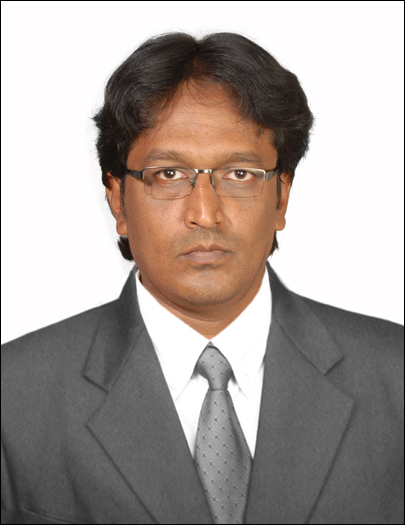 AJAZ 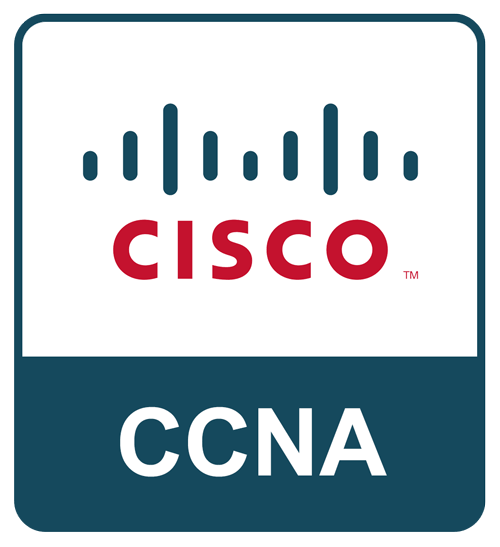 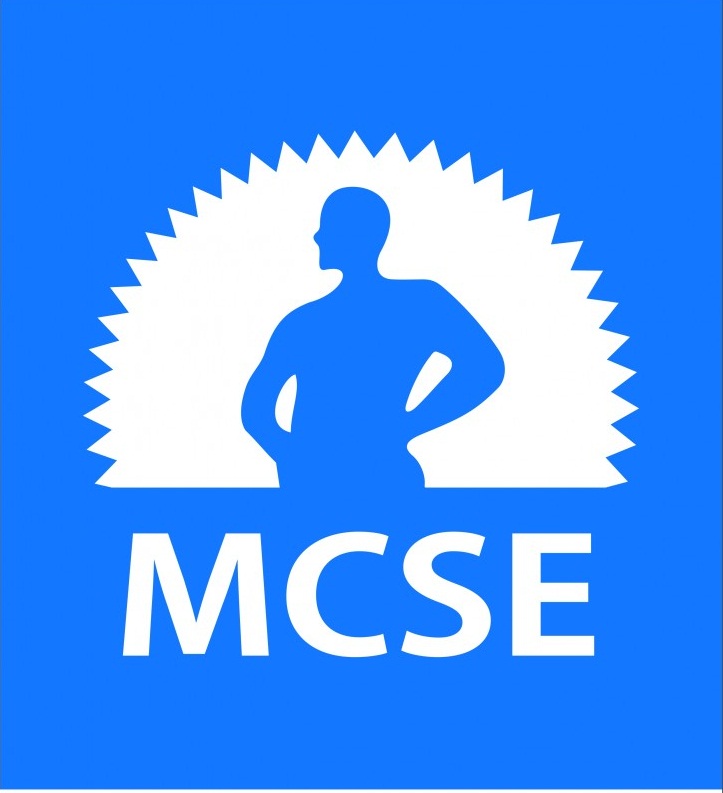 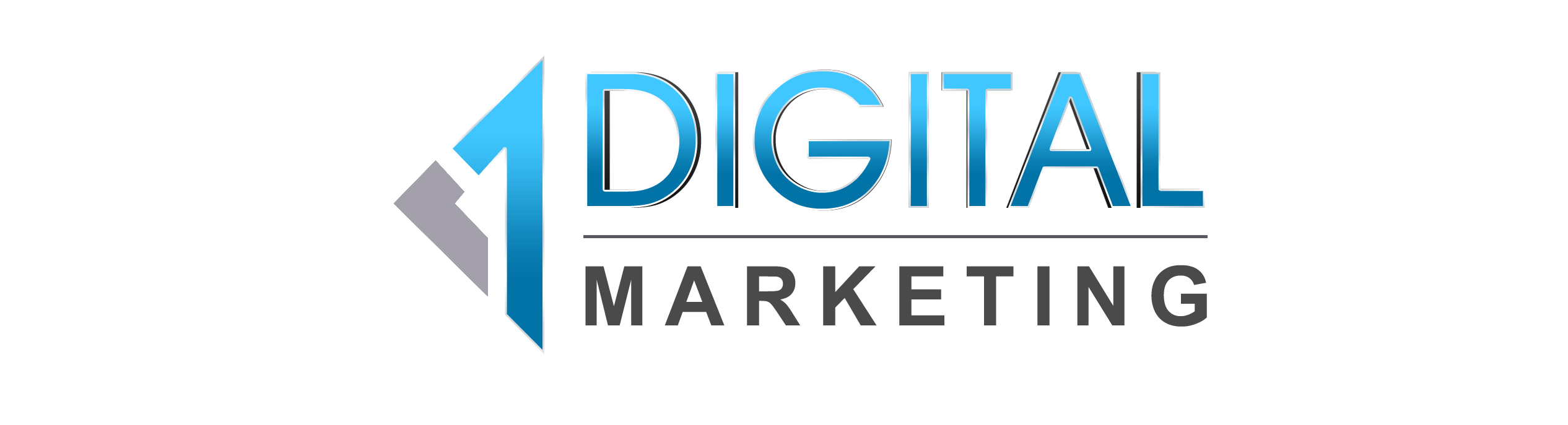  5 years of Gulf Experience3 years of Indian ExperienceContact: C/o 0502360357 E-mail : ajaz.379048@2freemail.com 90 days Visit VisaValid up to 24th April-2018 Post Applied For :IT Support Engineer             Immediate JoiningMaster Degree in Computer Science with 64% ,Osmania University Hyderabad, IndiaBachelor Degree in Commerce in computers with 52%, Osmania University Hyderabad, India.